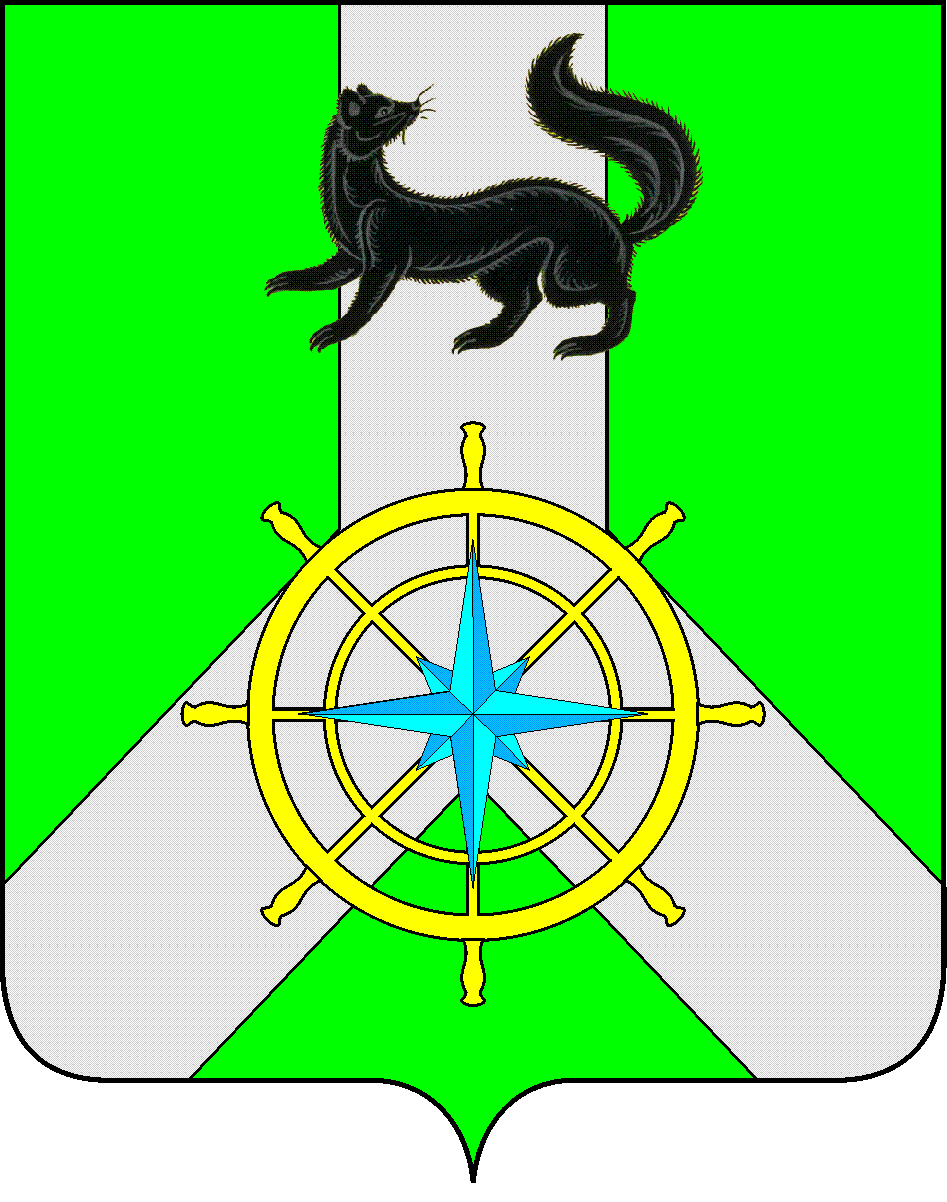 Р О С С И Й С К А Я   Ф Е Д Е Р А Ц И ЯИ Р К У Т С К А Я   О Б Л А С Т ЬК И Р Е Н С К И Й   М У Н И Ц И П А Л Ь Н Ы Й   Р А Й О НА Д М И Н И С Т Р А Ц И Я П О С Т А Н О В Л Е Н И ЕВ целях корректировки объемов финансирования на 2023 г., в соответствии с пунктом 2 статьи 179 Бюджетного кодекса Российской Федерации, Положением о порядке принятия решений о разработке, реализации и оценке эффективности муниципальных программ Киренского района, утверждённым постановлением администрации Киренского муниципального района  от 19.04.2016 №189, распоряжением администрации Киренского муниципального района от 07.10.2021 г. № 145 «Об утверждении перечня муниципальных программ Киренского района», руководствуясь статьями 39,55 Устава муниципального образования Киренский район, администрация Киренского муниципального район ПОСТАНОВЛЯЕТ:1. Внести в муниципальную программу следующие изменения:	1)  паспорт муниципальной программы изложить в новой редакции       (приложение № 1);	2) приложение № 2 к муниципальной программе изложить в новой редакции (приложение № 2).	2. План мероприятий на 2023 год по реализации муниципальной программы «Архитектура и градостроительство в Киренском муниципальном районе на 2018 - 2027 гг.» изложить в новой редакции (приложение № 3).	3. Контроль за исполнением настоящего постановления возложить на начальника отдела по градостроительству, строительству, реконструкции и капитальному ремонту объектов администрации Киренского муниципального района.	4. Настоящее постановление вступает в силу со дня подписания.5. Настоящее постановление разместить на официальном сайте администрации Киренского муниципального района.И.о. главы администрации						           Е.А. ЧудиноваПриложение № 1к постановлению администрации Киренскогомуниципального района от 29.12.2023 г. № 762ПАСПОРТМУНИЦИПАЛЬНОЙ ПРОГРАММЫ КИРЕНСКОГО РАЙОНА(далее – муниципальная программа)Приложение № 2к постановлению администрации Киренскогомуниципального района от 29.12.2023 г. № 762Приложение 2к муниципальной программе «Архитектура и градостроительство в Киренском муниципальном районе на 2018 - 2027 гг.»РЕСУРСНОЕ ОБЕСПЕЧЕНИЕ РЕАЛИЗАЦИИ МУНИЦИПАЛЬНОЙ ПРОГРАММЫ «АРХИТЕКТУРА И ГРАДОСТРОИТЕЛЬСТВО В КИРЕНСКОМ МУНИЦИПАЛЬНОМ РАЙОНЕ НА 2018 - 2027 ГГ.» ЗА СЧЁТ ВСЕХ ИСТОЧНИКОВ ФИНАНСИРОВАНИЯПриложение № 3к постановлению администрации Киренскогомуниципального района от 29.12.2023 г. № 762ПЛАН МЕРОПРИЯТИЙ НА 2023 ГОДПО РЕАЛИЗАЦИИ МУНИЦИПАЛЬНОЙ ПРОГРАММЫ КИРЕНСКОГО РАЙОНА «Архитектура и градостроительство в Киренском муниципальном районе на 2018 - 2027 гг.»от 29.12.2023 г.№ 762г. КиренскО внесении изменений в муниципальную программу «Архитектура и градостроительство в Киренском муниципальном районе на 2018 - 2027 гг.»Наименование муниципальной программыАрхитектура и градостроительство в Киренском муниципальном районе на 2018 - 2027 гг.Ответственный исполнитель муниципальной программыОтдел по градостроительству, строительству, реконструкции и капитальному ремонту объектов администрации Киренского муниципального районаСоисполнители муниципальной программыОтсутствуютУчастники муниципальной программыПоселения Киренского муниципального районаЦель муниципальной программыОбеспечение устойчивого развития территории Киренского районаЗадачи муниципальной программы- разработка нормативов градостроительного проектирования;- разработка документации территориального планирования и градостроительного зонирования.Сроки реализации муниципальной программы2018 – 2027 гг.Целевые показатели муниципальной программыОбеспеченность территории Киренского района актуализированными документами территориального планирования, градостроительного зонирования в соответствие с основными принципами законодательства о градостроительной деятельностиПодпрограммы муниципальной программыОтсутствуютОсновные мероприятия муниципальной программы- корректировка действующих и подготовка новых документов территориального планирования района и поселений, градостроительного зонирования поселений;- иные межбюджетные трансферты бюджетам поселений на корректировку действующих и подготовку новых документов территориального планирования, градостроительного зонирования.Ресурсное обеспечение муниципальной программыВсего местный бюджет: 14 159,4 тыс. руб.,в том числе:- 2018 год: 1 165,0 тыс. руб.,- 2019 год: 0,0 тыс. руб.,- 2020 год: 2 884,4 тыс. руб.,- 2021 год: 1 610,0 тыс. руб.,- 2022 год: 3 000,0 тыс. руб.,- 2023 год: 2 500,0 тыс. руб.,- 2024 год: 3 000,0 тыс. руб.,- 2025 год: 0,0 тыс. руб.,- 2026 год: 0,0 тыс. руб.,- 2027 год: 0,0 тыс. руб.Ожидаемые конечные результаты реализации муниципальной программы1. Обеспеченность территории Киренского района актуализированными документами территориального планирования, градостроительного зонирования в соответствие с основными принципами законодательства о градостроительной деятельности.Наименование программы, подпрограммы, ведомственной целевой программы, основного мероприятияОтветственный исполнитель, соисполнители, участники, исполнители мероприятийИсточники финансированияОценка расходов
(тыс. руб.), гг.Оценка расходов
(тыс. руб.), гг.Оценка расходов
(тыс. руб.), гг.Оценка расходов
(тыс. руб.), гг.Оценка расходов
(тыс. руб.), гг.Оценка расходов
(тыс. руб.), гг.Оценка расходов
(тыс. руб.), гг.Оценка расходов
(тыс. руб.), гг.Оценка расходов
(тыс. руб.), гг.Оценка расходов
(тыс. руб.), гг.Оценка расходов
(тыс. руб.), гг.Наименование программы, подпрограммы, ведомственной целевой программы, основного мероприятияОтветственный исполнитель, соисполнители, участники, исполнители мероприятийИсточники финансирования2018201920202021202220232024202520262027всего1234567891011101112Муниципальная программа «Архитектура и градостроительство в Киренском муниципальном районе на 2018 - 2027 гг.»всего, в том числе:всего1 165,002 884,41 610,03 0002 500,03 000,000014 159,4Муниципальная программа «Архитектура и градостроительство в Киренском муниципальном районе на 2018 - 2027 гг.»всего, в том числе:Средства, планируемые к привлечению из областного бюджета (ОБ)00000000000Муниципальная программа «Архитектура и градостроительство в Киренском муниципальном районе на 2018 - 2027 гг.»всего, в том числе:средства, планируемые к привлечению из федерального бюджета (ФБ)00000000000Муниципальная программа «Архитектура и градостроительство в Киренском муниципальном районе на 2018 - 2027 гг.»всего, в том числе:Местный бюджет(МБ)1 165,002 884,41 610,03 0002 500,03 000,000014 159,4Муниципальная программа «Архитектура и градостроительство в Киренском муниципальном районе на 2018 - 2027 гг.»всего, в том числе:иные источники (ИИ)00000000000Муниципальная программа «Архитектура и градостроительство в Киренском муниципальном районе на 2018 - 2027 гг.»Отдел по градостроительству, строительству, реконструкции и капитальному ремонту объектов администрации Киренского муниципального районавсего1 165,002 884,41 610,03 0002 500,03 000,000014 159,4Муниципальная программа «Архитектура и градостроительство в Киренском муниципальном районе на 2018 - 2027 гг.»Отдел по градостроительству, строительству, реконструкции и капитальному ремонту объектов администрации Киренского муниципального районаОБ00000000000Муниципальная программа «Архитектура и градостроительство в Киренском муниципальном районе на 2018 - 2027 гг.»Отдел по градостроительству, строительству, реконструкции и капитальному ремонту объектов администрации Киренского муниципального районаФБ00000000000Муниципальная программа «Архитектура и градостроительство в Киренском муниципальном районе на 2018 - 2027 гг.»Отдел по градостроительству, строительству, реконструкции и капитальному ремонту объектов администрации Киренского муниципального районаМБ1 165,002 884,41 610,03 0002 500,03 000,000014 159,4Муниципальная программа «Архитектура и градостроительство в Киренском муниципальном районе на 2018 - 2027 гг.»Отдел по градостроительству, строительству, реконструкции и капитальному ремонту объектов администрации Киренского муниципального районаИИ00000000000Основное мероприятие:Корректировка действующих и подготовка новых документов территориального планирования района и поселений, градостроительного зонирования поселенийОтдел по градостроительству, строительству, реконструкции и капитальному ремонту объектов администрации Киренского муниципального районавсего1 165,002 884,41 610,03 00003 000,000011 659,4Основное мероприятие:Корректировка действующих и подготовка новых документов территориального планирования района и поселений, градостроительного зонирования поселенийОтдел по градостроительству, строительству, реконструкции и капитальному ремонту объектов администрации Киренского муниципального районаОБ00000000000Основное мероприятие:Корректировка действующих и подготовка новых документов территориального планирования района и поселений, градостроительного зонирования поселенийОтдел по градостроительству, строительству, реконструкции и капитальному ремонту объектов администрации Киренского муниципального районаФБ00000000000Основное мероприятие:Корректировка действующих и подготовка новых документов территориального планирования района и поселений, градостроительного зонирования поселенийОтдел по градостроительству, строительству, реконструкции и капитальному ремонту объектов администрации Киренского муниципального районаМБ1 165,002 884,41 610,03 00003 000,000011 659,4Основное мероприятие:Корректировка действующих и подготовка новых документов территориального планирования района и поселений, градостроительного зонирования поселенийОтдел по градостроительству, строительству, реконструкции и капитальному ремонту объектов администрации Киренского муниципального районаИИ00000000000Основное мероприятие: Иные межбюджетные трансферты бюджетам поселений на корректировку действующих и подготовку новых документов территориального планирования, градостроительного зонированияПоселения Киренского муниципального районавсего000002 500,03 000,00005 500,0Основное мероприятие: Иные межбюджетные трансферты бюджетам поселений на корректировку действующих и подготовку новых документов территориального планирования, градостроительного зонированияПоселения Киренского муниципального районаОБ00000000000Основное мероприятие: Иные межбюджетные трансферты бюджетам поселений на корректировку действующих и подготовку новых документов территориального планирования, градостроительного зонированияПоселения Киренского муниципального районаФБ00000000000Основное мероприятие: Иные межбюджетные трансферты бюджетам поселений на корректировку действующих и подготовку новых документов территориального планирования, градостроительного зонированияПоселения Киренского муниципального районаМБ000002 500,03 000,00005 500,0Основное мероприятие: Иные межбюджетные трансферты бюджетам поселений на корректировку действующих и подготовку новых документов территориального планирования, градостроительного зонированияПоселения Киренского муниципального районаИИ00000000000№ п/пНаименование подпрограммы муниципальной программы, ведомственной целевой программы, основного мероприятия, мероприятияОтветственный исполнительСрок реализацииСрок реализацииНаименование показателя объема мероприятияЗначения показателя объема мероприятия (очередной год)Объем ресурсного обеспечения (очередной год), тыс. руб.№ п/пНаименование подпрограммы муниципальной программы, ведомственной целевой программы, основного мероприятия, мероприятияОтветственный исполнительс (месяц/год)по (месяц/год)Наименование показателя объема мероприятияЗначения показателя объема мероприятия (очередной год)Объем ресурсного обеспечения (очередной год), тыс. руб.12345678Муниципальная программа «Архитектура и градостроительство в Киренском муниципальном районе на 2018 - 2027 гг.»Муниципальная программа «Архитектура и градостроительство в Киренском муниципальном районе на 2018 - 2027 гг.»Муниципальная программа «Архитектура и градостроительство в Киренском муниципальном районе на 2018 - 2027 гг.»Муниципальная программа «Архитектура и градостроительство в Киренском муниципальном районе на 2018 - 2027 гг.»Муниципальная программа «Архитектура и градостроительство в Киренском муниципальном районе на 2018 - 2027 гг.»Муниципальная программа «Архитектура и градостроительство в Киренском муниципальном районе на 2018 - 2027 гг.»Муниципальная программа «Архитектура и градостроительство в Киренском муниципальном районе на 2018 - 2027 гг.»Муниципальная программа «Архитектура и градостроительство в Киренском муниципальном районе на 2018 - 2027 гг.»1Корректировка действующих и подготовка новых документов территориального планирования района и поселений, градостроительного зонирования поселенийОтдел по градостроительству05/202312/2023Обеспеченность территории Киренского района актуализированными документами территориального планирования, градостроительного зонирования в соответствие с основными принципами законодательства о градостроительной деятельности, шт.70,02Иные межбюджетные трансферты бюджетам поселений на корректировку действующих и подготовку новых документов территориального планирования, градостроительного зонированияОтдел по градостроительству05/202312/2023Обеспеченность территории Киренского района актуализированными документами территориального планирования, градостроительного зонирования в соответствие с основными принципами законодательства о градостроительной деятельности, шт.72 500,0ИТОГО по муниципальной программеИТОГО по муниципальной программеИТОГО по муниципальной программеИТОГО по муниципальной программеИТОГО по муниципальной программеИТОГО по муниципальной программе2 500,0